CUMBERLAND FIRE DEPARTMENT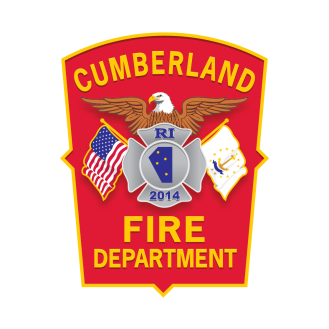 FIREFIGHTER EMPLOYMENT APPLICATION3502 Mendon Road
Cumberland, RI 02864
(401) 658-0544Application must be typed or printed neatly in blue or black ink. 1. PERSONAL HISTORYName (Last, Middle, First)Current Address (Street and Number, City, State, Zip)Current Phone NumbersHome:                                                   Cell:                                                   Work:Email AddressDate and Place of BirthDate:                                    City:                                           County:                            State:Are You a United States Citizen? (If naturalized, submit a copy of official paperwork)            Yes                NoSocial Security Number:2. CHARACTER REFERENCES2. CHARACTER REFERENCES2. CHARACTER REFERENCES2. CHARACTER REFERENCESList three (3) character references. So not include relatives, former employers, or persons living outside the United States. List only character references that have a definite knowledge of your qualifications and fitness for the position for which you are applying.List three (3) character references. So not include relatives, former employers, or persons living outside the United States. List only character references that have a definite knowledge of your qualifications and fitness for the position for which you are applying.List three (3) character references. So not include relatives, former employers, or persons living outside the United States. List only character references that have a definite knowledge of your qualifications and fitness for the position for which you are applying.List three (3) character references. So not include relatives, former employers, or persons living outside the United States. List only character references that have a definite knowledge of your qualifications and fitness for the position for which you are applying.NameYears KnownAddressHome Phone #4. RESIDENCE(S)4. RESIDENCE(S)4. RESIDENCE(S)List chronologically all your residences in the last FIVE (5) years.List chronologically all your residences in the last FIVE (5) years.List chronologically all your residences in the last FIVE (5) years.From (mo./yr.)To (mo./yr.)Address (number, street, city, state, zip)5. EMPLOYMENT HISTORY5. EMPLOYMENT HISTORYBeginning with your current or most recent job, list your work history for the past TEN years. (Include part-time, seasonal, and temporary)Beginning with your current or most recent job, list your work history for the past TEN years. (Include part-time, seasonal, and temporary)1. Name and Address of Employer:1. Name and Address of Employer:Dates worked: From (mm/yr.):                                                 To (mm/yr.):Dates worked: From (mm/yr.):                                                 To (mm/yr.):Job Position or Title: Full-time    Part-time     SeasonalDescription of Duties:Description of Duties:Name and Telephone Number of Supervisor:Name and Telephone Number of Supervisor:Reason for Leaving:Reason for Leaving:2. Name and Address of Employer:2. Name and Address of Employer:Dates worked: From (mm/yy):                                                 To (mm/yy):Dates worked: From (mm/yy):                                                 To (mm/yy):Job Position or Title: Full-time    Part-time     SeasonalDescription of Duties:Description of Duties:Name and Telephone Number of Supervisor:Name and Telephone Number of Supervisor:Reason for Leaving:Reason for Leaving:3. Name and Address of Employer:3. Name and Address of Employer:Dates worked: From (mm/yy):                                                 To (mm/yr.):Dates worked: From (mm/yy):                                                 To (mm/yr.):Job Position or Title: Full-time    Part-time     SeasonalDescription of Duties:Description of Duties:Name and Telephone Number of Supervisor:Name and Telephone Number of Supervisor:Reason for Leaving:Reason for Leaving:4. Name and Address of Employer:4. Name and Address of Employer:Dates worked: From (mm/yr.):                                                 To (mm/yr.):Dates worked: From (mm/yr.):                                                 To (mm/yr.):Job Position or Title: Full-time    Part-time     SeasonalDescription of Duties:Description of Duties:Name and Telephone Number of Supervisor:Name and Telephone Number of Supervisor:Reason for Leaving:Reason for Leaving:5. Name and Address of Employer:5. Name and Address of Employer:Dates worked: From (mo/yr):                                                 To (mo/yr):Dates worked: From (mo/yr):                                                 To (mo/yr):Job Position or Title: Full-time    Part-time     SeasonalDescription of Duties:Description of Duties:Name and Telephone Number of Supervisor:Name and Telephone Number of Supervisor:Reason for Leaving:Reason for Leaving:6. EMPLOYMENT RECORDHave you ever been involuntary terminated from a full or part-time job, whether it was termed: fired, terminated, suspended, laid-off or furloughed?              Yes               No      (If yes, describe the circumstances).Have you ever resigned (quit) after being informed that your employer intended to discharge you?          Yes               No       (If yes, describe the circumstances).Have you ever had any disciplinary actions taken against you at any of your jobs (written reprimands, suspensions with or without pay, forfeiture of benefits or other actions)?              Yes               No         (If yes, describe the circumstances).Do you have any reason to believe that a former employer may give you a negative job reference?  Yes               No         (If yes, name of employer and why).7. PUBLIC SAFETY HISTORYAre you currently on another department?          Yes               NoType:  Fire Department  Emergency Medical Services  Law Enforcement/Corrections Paid Department            Combination paid/Volunteer            Volunteer only(If claiming for minimum requirement, you must provide a letter from agency head stating you had two consecutive years of active service)Please list: Department Name, full address, phone number, and current Chief’s name.8. EDUCATION HISTORY8. EDUCATION HISTORY8. EDUCATION HISTORY8. EDUCATION HISTORY8. EDUCATION HISTORY8. EDUCATION HISTORYList chronologically all schools you have attended, include high school, college, trade school, vocational school, and other.List chronologically all schools you have attended, include high school, college, trade school, vocational school, and other.List chronologically all schools you have attended, include high school, college, trade school, vocational school, and other.List chronologically all schools you have attended, include high school, college, trade school, vocational school, and other.List chronologically all schools you have attended, include high school, college, trade school, vocational school, and other.List chronologically all schools you have attended, include high school, college, trade school, vocational school, and other.Dates AttendedSchool NameSchool NameAddressAddressDate Graduated9. EDUCATION AND TRAINING9. EDUCATION AND TRAINING9. EDUCATION AND TRAINING9. EDUCATION AND TRAINING9. EDUCATION AND TRAINING9. EDUCATION AND TRAININGAre you NFPA 1001 Firefighter I certified? Yes  No   Certify Agency ___________________Are you NFPA 1001 Firefighter I certified? Yes  No   Certify Agency ___________________Are you NFPA 1001 Firefighter I certified? Yes  No   Certify Agency ___________________Are you NFPA 1001 Firefighter I certified? Yes  No   Certify Agency ___________________Are you NFPA 1001 Firefighter I certified? Yes  No   Certify Agency ___________________Are you NFPA 1001 Firefighter I certified? Yes  No   Certify Agency ___________________Are you NFPA 1001 Firefighter II certified? Yes  No   Certify Agency __________________Are you NFPA 1001 Firefighter II certified? Yes  No   Certify Agency __________________Are you NFPA 1001 Firefighter II certified? Yes  No   Certify Agency __________________Are you NFPA 1001 Firefighter II certified? Yes  No   Certify Agency __________________Are you NFPA 1001 Firefighter II certified? Yes  No   Certify Agency __________________Are you NFPA 1001 Firefighter II certified? Yes  No   Certify Agency __________________Are you a RI Licensed EMT-Basic or higher?        Yes            No Level: _________________License Number _______________________        Expiration Date: ________________________Are you a RI Licensed EMT-Basic or higher?        Yes            No Level: _________________License Number _______________________        Expiration Date: ________________________Are you a RI Licensed EMT-Basic or higher?        Yes            No Level: _________________License Number _______________________        Expiration Date: ________________________Are you a RI Licensed EMT-Basic or higher?        Yes            No Level: _________________License Number _______________________        Expiration Date: ________________________Are you a RI Licensed EMT-Basic or higher?        Yes            No Level: _________________License Number _______________________        Expiration Date: ________________________Are you a RI Licensed EMT-Basic or higher?        Yes            No Level: _________________License Number _______________________        Expiration Date: ________________________List college major and minor college courses of study and any other special training classes you have taken (NFPA certified courses).List college major and minor college courses of study and any other special training classes you have taken (NFPA certified courses).List college major and minor college courses of study and any other special training classes you have taken (NFPA certified courses).List college major and minor college courses of study and any other special training classes you have taken (NFPA certified courses).List college major and minor college courses of study and any other special training classes you have taken (NFPA certified courses).List college major and minor college courses of study and any other special training classes you have taken (NFPA certified courses).CourseCourseCertifying BodyCertifying BodyDateDate10. MILITARY SERVICEBranch of Service:Highest Rank Held:Date of Active Service: From (mm/yy)                                           To (mm/yy)Are you still enlisted, when will you be discharged?Unit assigned to and responsibilities:Type of Discharge:Did you receive any disciplinary action while in the military? (if yes, please explain):Have you ever been the defended in a court martial? (if yes, please explain):